МУЗЕЙН ХЯНАЛТЫН КАМЕРЖИЛТ, ХАМГААЛАЛТЫН СИСТЕМИЙН МЭДЭЭЛЭЛ ЦУГЛУУЛАХ АСУУЛГА- 2021       Нэг. Ерөнхий мэдээлэл      Хоёр. Хяналтын камерын багцын үзүүлэлт Гурав: Хяналтын камерын суурилуулалт, засвар үйлчилгээний  одоогийн түүхАсуулга бөглөсөн: …………………………….. /………………………/Хянасан: …………………………….. /………………………/Дөрөв: Хяналтын камерын байршлыг схемээр тоймлон зурах	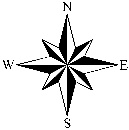 1.1Байгууллагын нэр:1.2Байршил: (Аймаг, нийслэл, сум дүүрэг)1.3Төрөл:□ Музей □ Сүм хийд     □ Музей □ Сүм хийд     □ Музей □ Сүм хийд     1.4Хяналтын камерыг ажиллуулж эхэлсэн он:1.5Объектын талбайн хэмжээ:....................... м2  /метр квадрат/....................... м2  /метр квадрат/....................... м2  /метр квадрат/1.6Хяналтын камерын талбайн хэмжээ:(Камерын хяналтад орж байгаа талбай)....................... м2 /метр квадрат/....................... м2 /метр квадрат/....................... м2 /метр квадрат/1.7Хяналтын камерын тоо ширхэг:IP камерын тоо:..........Аналог камерын тоо:............Нийт:..........1.8Дүрс хадгалах багтаамж, хугацаа:(Хатуу диск-ийн багтаамж, бичлэг хадгалах хугацаа)................. tb /Terabyte/................. tb /Terabyte/................. tb /Terabyte/1.8Дүрс хадгалах багтаамж, хугацаа:(Хатуу диск-ийн багтаамж, бичлэг хадгалах хугацаа)................. /Хоног, цаг/................. /Хоног, цаг/................. /Хоног, цаг/1.9Үйлчилгээ үзүүлдэг аж ахуй нэгж:(Хяналтын камерын системийг хариуцаж ажилдаг гэрээт байгууллага)1.10Хариуцагч ажилтан:(хяналтын камер хянагч)1.11Хяналтын камержилтын санхүүгийн эх үүсвэр:(Яам, засаг даргын тамгын газар, хандив тусламж г.м)Техник үзүүлэлтТехник үзүүлэлтТехник үзүүлэлтТехник үзүүлэлт№Хяналтын камерын төрөлIP камерАналог камер2.1Үйлдвэрлэгч2.2Загвар модель2.3Нягтрал (1MP ээс дээш 1280 × 960 гэх мэт)2.4Ажиллах горим (Өдөр, Шөнө, Хосолсон)2.5IR тусгал (Хэдэн метр тусдаг)2.6Харах өнцөг (Хэвтээ, босоо хэдэн градусын өнцгөөр)2.7Тэжээл (0.4 – 0.7 A, 6.7W гэх мэт)2.8Ажиллах температур (Хэдээс хэдэн градусын температурт ажиллах чадвартай)Серверийн техник үзүүлэлтСерверийн техник үзүүлэлтСерверийн техник үзүүлэлтСерверийн техник үзүүлэлт2.9Үйлдвэрлэгч2.10Загвар модель2.11Бичих формат (MPEG4, MOV, AVI г.м )2.12Бичих нягтаршил2.13Интернет Интерфейс (TCP/IP, PPPoE, DHCP, DNS, DDNS, г.м)2.14Камерын суваг (Нийт холбогдох камерын хэмжээ)2.15Хатуу диск (Нийт хадгалах багтаамж)2.16Тэжээл зарцуулалт2.17Холбогдох портууд (HDMI VGA USB2 г.м)2.18Ажиллах температур (Хэдээс хэдэн градусын температурт ажиллах чадвартай)Хяналтын камерын суурилуулалт, гэмтэл, засвар үйлчилгээХяналтын камерын суурилуулалт, гэмтэл, засвар үйлчилгээХяналтын камерын суурилуулалт, гэмтэл, засвар үйлчилгээХяналтын камерын суурилуулалт, гэмтэл, засвар үйлчилгээХяналтын камерын суурилуулалт, гэмтэл, засвар үйлчилгээХяналтын камерын суурилуулалт, гэмтэл, засвар үйлчилгээХяналтын камерын суурилуулалт, гэмтэл, засвар үйлчилгээХяналтын камерын суурилуулалт, гэмтэл, засвар үйлчилгээ№Хяналтын камер суурилуулсан байгууллагын нэр3.1Баталгаат хугацааны байдал□ 6 сар□ 6 сар□ 12 сар□ 12 сар□ Дууссан□ Дууссан3.2Тоо ширхэг (Суурилуулсан камеруудын тоо ширхэг)3.3Ажиллаж байгаа камерын тоо3.4Гэмтэлтэй ажиллахгүй байгаа камерын тоо3.5Засвар хийлгэсэн камерын тооХадгалах төхөөрөмжийн гэмтэл, засварлалтын түүхХадгалах төхөөрөмжийн гэмтэл, засварлалтын түүхХадгалах төхөөрөмжийн гэмтэл, засварлалтын түүхХадгалах төхөөрөмжийн гэмтэл, засварлалтын түүхХадгалах төхөөрөмжийн гэмтэл, засварлалтын түүхХадгалах төхөөрөмжийн гэмтэл, засварлалтын түүхХадгалах төхөөрөмжийн гэмтэл, засварлалтын түүхХадгалах төхөөрөмжийн гэмтэл, засварлалтын түүх3.6Баталгаат хугацааны байдал□ 6 сар□ 6 сар□ 12 сар□ 12 сар□ Дууссан□ Дууссан3.7Холбогдсон камерын тоо (Төхөөрөмжид холбогдсон камер)IP камер:IP камер:IP камер:Аналог камер:Аналог камер:Аналог камер:3.8Хатуу диск гэмтэл гарсан эсэх□ Тийм□ Үгүй□ Үгүй□ Тийм□ Тийм□ Үгүй3.9Хадгалах төхөөрөмжийн гэмтэл гарсан эсэх□ Тийм□ Үгүй□ Үгүй□ Тийм□ Тийм□ Үгүй3.10Хадгалах төхөөрөмжийн гэмтлийг зассан эсэх□ Тийм□ Үгүй□ Үгүй□ Тийм□ Тийм□ Үгүй3.11Хадгалах төхөөрөмжийг сольсон эсэх□ Тийм□ Үгүй□ Үгүй□ Тийм□ Тийм□ Үгүй3.12Гэмтлийн мэдээлэл болон засварын түүх бичихГэмтлийн мэдээлэл болон засварын түүх бичихГэмтлийн мэдээлэл болон засварын түүх бичихГэмтлийн мэдээлэл болон засварын түүх бичихГэмтлийн мэдээлэл болон засварын түүх бичихГэмтлийн мэдээлэл болон засварын түүх бичихГэмтлийн мэдээлэл болон засварын түүх бичих